ESTADIO DE CHILE	Mira la fotografía e ilústrala con una frase sacada del texto “El 11 de septiembre” 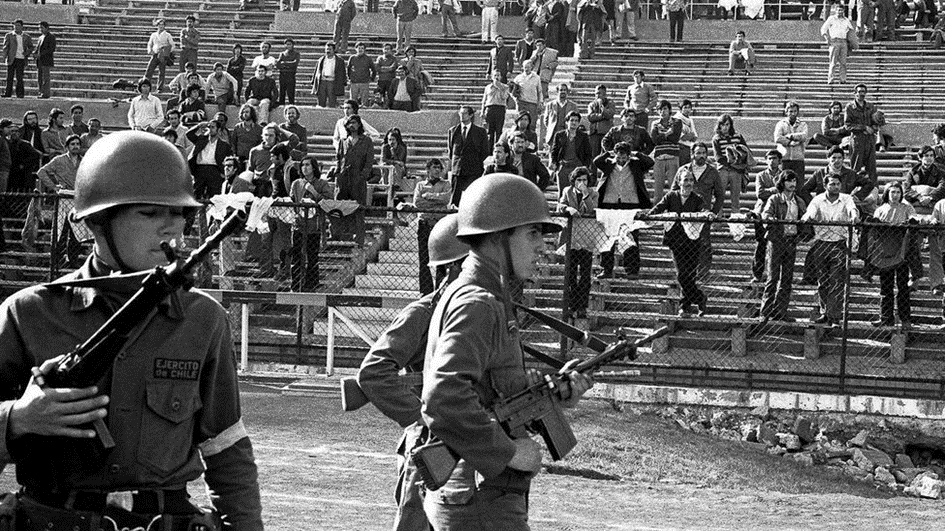 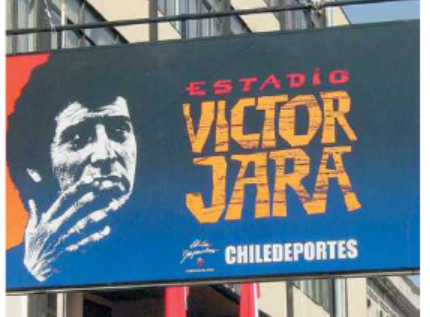 